Classroom Newsletter January 21, 2020          Mrs. Thompson – 3rd Grade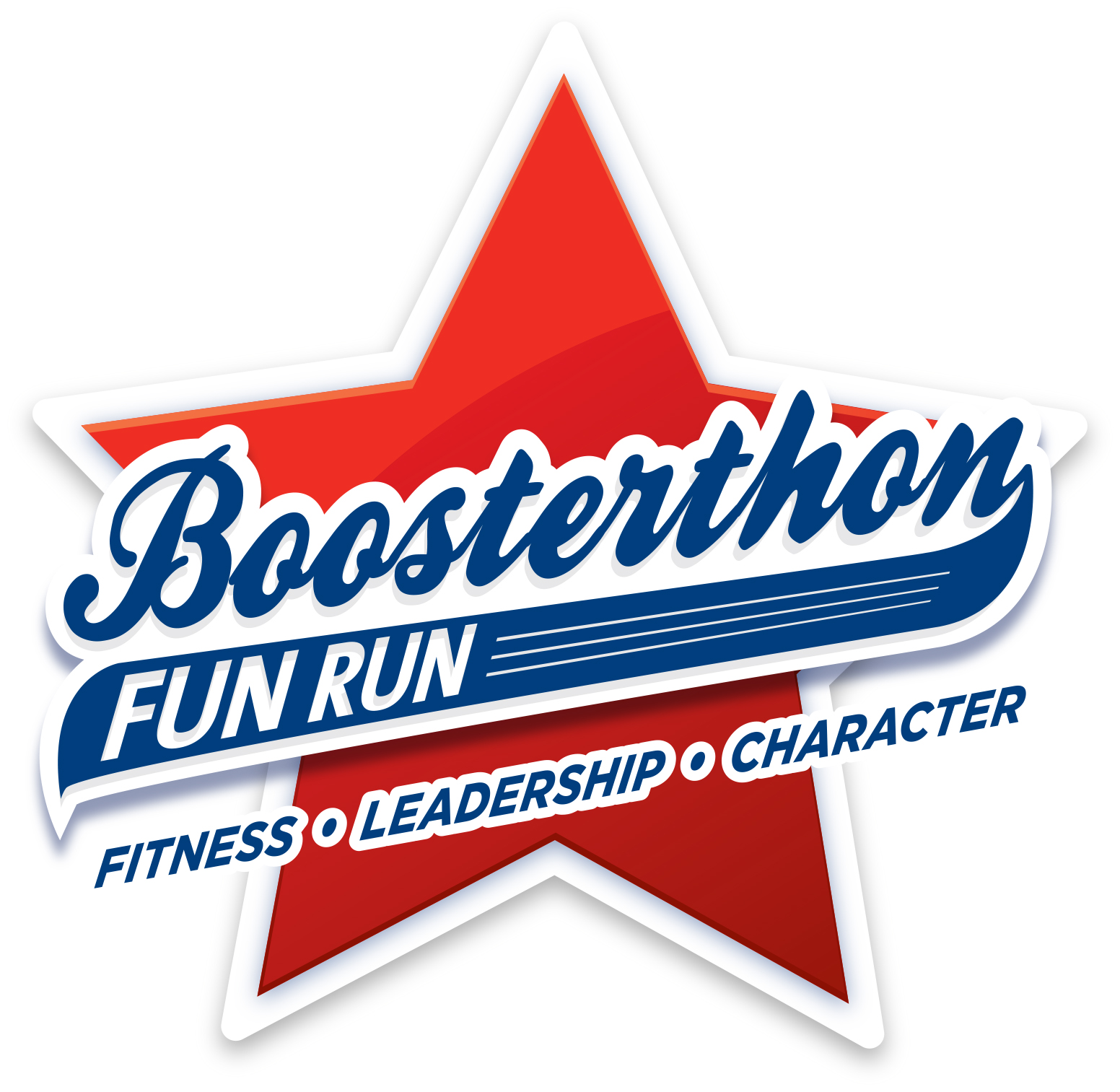 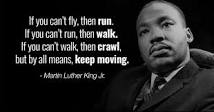 We may encounter many defeats, but we must not be defeated. – Maya Angelou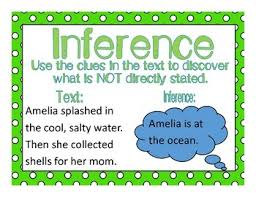 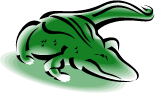 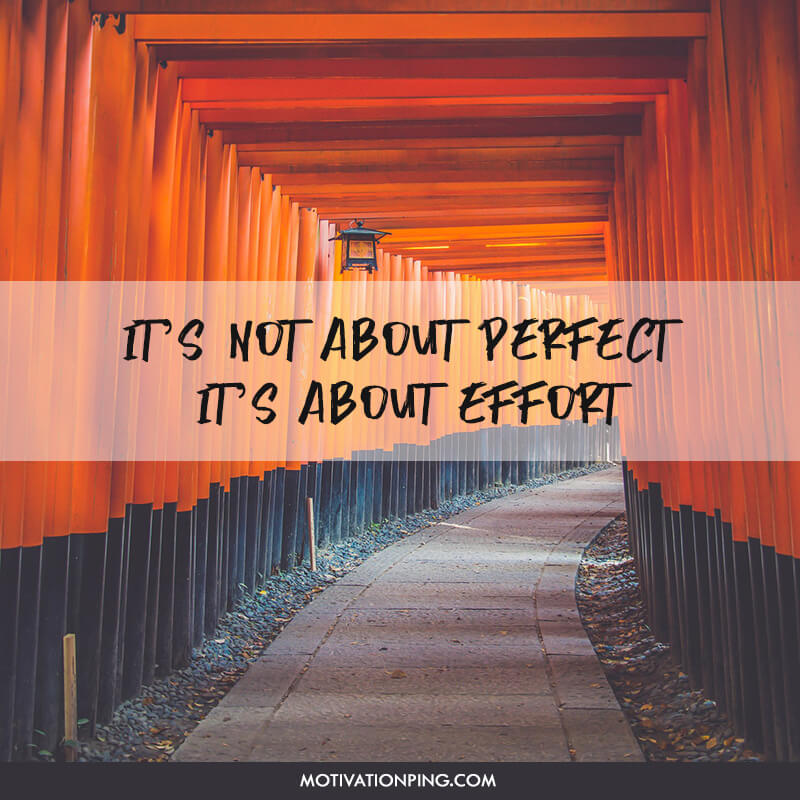 